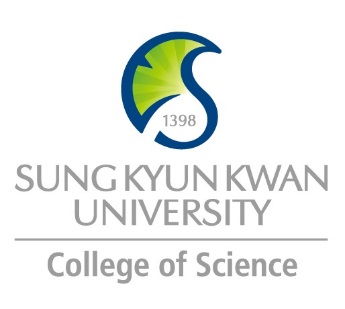 Sungkyunkwan University (SKKU) College of ScienceGlobal Program Survey2018 Summer – 2019 Spring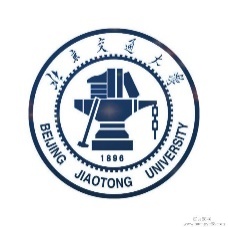 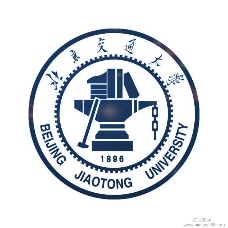 InstitutionSchool of Science, BJTUSchool of Science, BJTUSchool of Science, BJTUSchool of Science, BJTUSchool of Science, BJTUCountryChinaChinaCityCityBeijingWebpage/ Social Mediahttp://cie.bjtu.edu.cn/en/  http://en.bjtu.edu.cn/ http://cie.bjtu.edu.cn/en/  http://en.bjtu.edu.cn/ http://cie.bjtu.edu.cn/en/  http://en.bjtu.edu.cn/ http://cie.bjtu.edu.cn/en/  http://en.bjtu.edu.cn/ http://cie.bjtu.edu.cn/en/  http://en.bjtu.edu.cn/ Postal AddressBeijing Jiaotong University,No.3 Shangyuancun, Haidian District, Beijing, China; 100044Beijing Jiaotong University,No.3 Shangyuancun, Haidian District, Beijing, China; 100044Beijing Jiaotong University,No.3 Shangyuancun, Haidian District, Beijing, China; 100044Beijing Jiaotong University,No.3 Shangyuancun, Haidian District, Beijing, China; 100044Beijing Jiaotong University,No.3 Shangyuancun, Haidian District, Beijing, China; 100044ContactInformationPrimaryPrimarySecondarySecondaryContactInformationNameYing ZhaoYing ZhaoHaiyan WuHaiyan WuContactInformationPositionForeign Affairs AssistantForeign Affairs AssistantForeign Affairs AssistantForeign Affairs AssistantContactInformationFunctionForeign AffairsForeign AffairsForeign AffairsForeign AffairsContactInformationEmailzhaoying@bjtu.edu.cnzhaoying@bjtu.edu.cnhywu@bjtu.edu.cnhywu@bjtu.edu.cnContactInformationPhone8610-516887008610-516887008610-516883738610-51688373ProgramNanomaterials and TechnologyNanomaterials and TechnologyNanomaterials and TechnologyNanomaterials and TechnologyNanomaterials and TechnologyNanomaterials and TechnologyPeriod1 semester or 1 year1 semester or 1 year1 semester or 1 year1 semester or 1 year1 semester or 1 year1 semester or 1 yearNumber of Exchange Places Offered1 semester exchange1 semester exchange2 semesters exchange2 semesters exchangeOthersOthersNumber of Exchange Places Offered101055Please specifyPlease specifyApplicable Major Nanomaterials and TechnologyMathematicsMathematicsPhysicsPhysicsChemistryApplicable Major √√√√√√Applicable DegreeUndergraduateUndergraduateMasterMasterPhDPhDApplicable Degree√√FeesTuition FeeTuition FeeOther FeesOther FeesOther FeesOther FeesFeesNoneNoneNoneNoneNoneNoneAcademic Year2019 AY: Feb.25, 2018-Jan.14, 2020 (Subject to Change)2018 AY: Mar.5, 2018-Jan.18, 20192019 AY: Feb.25, 2018-Jan.14, 2020 (Subject to Change)2018 AY: Mar.5, 2018-Jan.18, 20192019 AY: Feb.25, 2018-Jan.14, 2020 (Subject to Change)2018 AY: Mar.5, 2018-Jan.18, 20192019 AY: Feb.25, 2018-Jan.14, 2020 (Subject to Change)2018 AY: Mar.5, 2018-Jan.18, 20192019 AY: Feb.25, 2018-Jan.14, 2020 (Subject to Change)2018 AY: Mar.5, 2018-Jan.18, 20192019 AY: Feb.25, 2018-Jan.14, 2020 (Subject to Change)2018 AY: Mar.5, 2018-Jan.18, 2019Academic CalendarCredit System4.54.54.54.54.54.5Application ProcedureHome institution nominationOnline application: http://study.bjtu.edu.cn/member/login.do Home institution nominationOnline application: http://study.bjtu.edu.cn/member/login.do Application Guidehttp://cie.bjtu.edu.cn/en/ http://cie.bjtu.edu.cn/file/c17a5776-7d12-4484-9db9-457fa2eb6c0d.pdf http://cie.bjtu.edu.cn/en/ http://cie.bjtu.edu.cn/file/c17a5776-7d12-4484-9db9-457fa2eb6c0d.pdf RequirementsLanguageEnglish(TOEFL 68 or IELTS 5.5)RequirementsAcademicGPA (Grade Point Average) above 2.7 / 4.0 or 3.0 / 4.5 or 3.3 / 5.0RequirementsOthersCompletion of at least one year study in home institutionRequired DocumentsLegitimate photographValid passport with personal identification pageCertificate of enrollment for the degree an applicant is currently seekingAcademic transcript with cumulative records until the time of applicationLegitimate photographValid passport with personal identification pageCertificate of enrollment for the degree an applicant is currently seekingAcademic transcript with cumulative records until the time of applicationApplication DeadlineSpring semester: Dec.30Fall semester: Jun.30Spring semester: Dec.30Fall semester: Jun.30Nomination DeadlineSpring semester: Nov.30Fall semester: May.31Spring semester: Nov.30Fall semester: May.31Primary Language of InstructionChineseSecondary Language of Instruction, if anyEnglishCourse CataloguePlease find the Catalogue in the attachedPlease find the Catalogue in the attachedPlease find the Catalogue in the attachedCourses Taught in EnglishPlease find the course list in the attachedPlease find the course list in the attachedPlease find the course list in the attachedAccommodationhttp://cie.bjtu.edu.cn/en/1.aspx?id=81 http://cie.bjtu.edu.cn/file/a8f7d237-f63f-4842-bdec-d13c23338cf8.pdf http://cie.bjtu.edu.cn/en/1.aspx?id=81 http://cie.bjtu.edu.cn/file/a8f7d237-f63f-4842-bdec-d13c23338cf8.pdf http://cie.bjtu.edu.cn/en/1.aspx?id=81 http://cie.bjtu.edu.cn/file/a8f7d237-f63f-4842-bdec-d13c23338cf8.pdf Estimated Cost of Livinghttp://cie.bjtu.edu.cn/en/1.aspx?id=203 (2500RMB/month/undergraduate student)http://cie.bjtu.edu.cn/en/1.aspx?id=203 (2500RMB/month/undergraduate student)http://cie.bjtu.edu.cn/en/1.aspx?id=203 (2500RMB/month/undergraduate student)Financial AidsBeijing Municipal Government Scholarship http://cie.bjtu.edu.cn/en/1.aspx?id=128Beijing Municipal Government Scholarship http://cie.bjtu.edu.cn/en/1.aspx?id=128Beijing Municipal Government Scholarship http://cie.bjtu.edu.cn/en/1.aspx?id=128Special Programs/OffersBeijing Jiaotong University 2016 Summer Short Term Courseshttp://cie.bjtu.edu.cn/en/1.aspx?id=157 Beijing Jiaotong University 2016 Summer Short Term Courseshttp://cie.bjtu.edu.cn/en/1.aspx?id=157 Beijing Jiaotong University 2016 Summer Short Term Courseshttp://cie.bjtu.edu.cn/en/1.aspx?id=157 Expected Arrival DateSpring semester: Feb.25 (Subject to Change) Fall semester: Sept. 1 (Subject to Change)Spring semester: Feb.25 (Subject to Change) Fall semester: Sept. 1 (Subject to Change)Spring semester: Feb.25 (Subject to Change) Fall semester: Sept. 1 (Subject to Change)Number of Exchange Students per semester5Diversity Exchange Students (Demographics)Useful Linkshttp://cie.bjtu.edu.cn/en/default.aspxhttp://cie.bjtu.edu.cn/en/default.aspxhttp://cie.bjtu.edu.cn/en/default.aspxNote